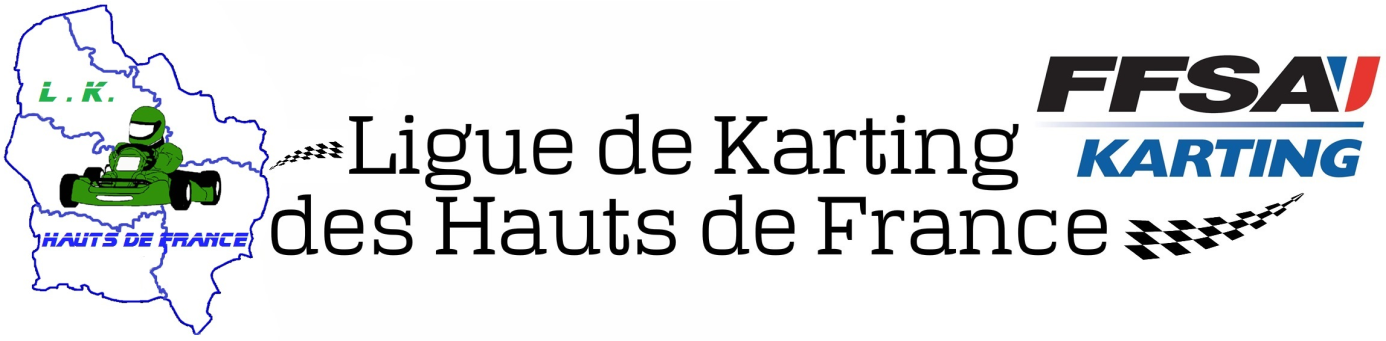 ① CHAMPIONNAT 2022 - BULLETIN D'INSCRIPTION LICENCIES NON  HAUTS DE FRANCEConformément aux relevés de décision du Comité  Directeur du 04 Décembre 2021Remplir correctement chaque rubrique et cocher chaque demande retenue!                          * Transpondeur - Ancien support     ** Transpondeur - Nouveau support                          1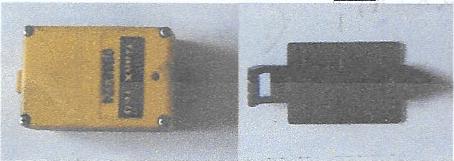 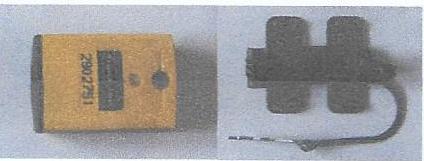 Inscription pour 5 Manifestations  (Ensemble du Championnat)Rayer les mentions inutiles② TARIF ET RESERVATION DES PNEUMATIQUES "SLICK" 2022Selon le règlement particulier du championnat 2022 déposé à la FFSA , la répartition des pneumatiques se fera selon le tableau ci-dessous. Conformément au règlement pour les catégories ou il est prévu un train de pneus slicks par manifestation, les pilotes qui désirent limiter le nombre de trains, devront , au préalable, prendre contact avec Patrice CANDAS au 06 19 27 32 41 ou avec Jean Pierre LEFERME au 06 50 80 02 02 pour informations complémentaires.2CALENDRIER DU CHAMPIONNAT 2022                                                                                                                                                                              3PILOTEPILOTETUTEUR     (Obligatoire si mineur)TUTEUR     (Obligatoire si mineur)NomPrénomAdresseN° Licence 2022LigueLigueCode LicenceDate de naissanceClub / AskConcurrentN° Licence 2022→N° Licence 2022→N° Licence 2022→N° Licence 2022→Catégorie⃝ Minime,   ⃝  Cadet,    ⃝  Nationale,  ⃝  KZ2,  ⃝  KZ2 Master,  ⃝ KZ2 gentl,.  ⃝ Sénior   ⃝ Master ⃝ Gentl,  ⃝ Open Rotax ,  ⃝ DD2 ,   ⃝ DD2 Master⃝ Minime,   ⃝  Cadet,    ⃝  Nationale,  ⃝  KZ2,  ⃝  KZ2 Master,  ⃝ KZ2 gentl,.  ⃝ Sénior   ⃝ Master ⃝ Gentl,  ⃝ Open Rotax ,  ⃝ DD2 ,   ⃝ DD2 Master⃝ Minime,   ⃝  Cadet,    ⃝  Nationale,  ⃝  KZ2,  ⃝  KZ2 Master,  ⃝ KZ2 gentl,.  ⃝ Sénior   ⃝ Master ⃝ Gentl,  ⃝ Open Rotax ,  ⃝ DD2 ,   ⃝ DD2 Master⃝ Minime,   ⃝  Cadet,    ⃝  Nationale,  ⃝  KZ2,  ⃝  KZ2 Master,  ⃝ KZ2 gentl,.  ⃝ Sénior   ⃝ Master ⃝ Gentl,  ⃝ Open Rotax ,  ⃝ DD2 ,   ⃝ DD2 MasterN° de course souhaité    ① Entre 1et 49 →Minime, Cadet, Nationale, Senior ,      KZ2, DD2,Open  ② Entre 99 et 51→            KZ2 Master et Gentleman, Master, Gentleman ,DD2 MasterTéléphone PortableTéléphone FixeEmailTRANSPONDEURChoix 1     ⃝  PersonnelChoix 1     ⃝  PersonnelNuméro →  Numéro →  TRANSPONDEURChoix 2     ⃝  Ligue  (Caution:250€)Choix 2     ⃝  Ligue  (Caution:250€)⃝    Ancien    support*⃝    Nouveau support**⃝    Pas de support⃝    Ancien    support*⃝    Nouveau support**⃝    Pas de support  REGLEMENT : « CAUTION DU TRANSPONDEUR LIGUE »    Par chèque à l'ordre « Ligue de Karting des Hauts de France »ou règlement en espèces à faire à l'enregistrement le Samedi matin et restitué à la fin de la manifestation  REGLEMENT : « CAUTION DU TRANSPONDEUR LIGUE »    Par chèque à l'ordre « Ligue de Karting des Hauts de France »ou règlement en espèces à faire à l'enregistrement le Samedi matin et restitué à la fin de la manifestation  REGLEMENT : « CAUTION DU TRANSPONDEUR LIGUE »    Par chèque à l'ordre « Ligue de Karting des Hauts de France »ou règlement en espèces à faire à l'enregistrement le Samedi matin et restitué à la fin de la manifestation  REGLEMENT : « CAUTION DU TRANSPONDEUR LIGUE »    Par chèque à l'ordre « Ligue de Karting des Hauts de France »ou règlement en espèces à faire à l'enregistrement le Samedi matin et restitué à la fin de la manifestation  REGLEMENT : « CAUTION DU TRANSPONDEUR LIGUE »    Par chèque à l'ordre « Ligue de Karting des Hauts de France »ou règlement en espèces à faire à l'enregistrement le Samedi matin et restitué à la fin de la manifestation⃝ Minime⃝ Cadet⃝ Autres Catégories⃝ Règlement comptant    -Espèces (1)    -Chèque (1)    -Virement bancaire (1)285 € (335 € après le 6 mars)375 € (425 € après le 6 mars)525€ (575 € après le 6 mars)⃝ Règlement comptant    -Espèces (1)    -Chèque (1)    -Virement bancaire (1)1 chèque encaissé à la 1ère manifestation1 chèque encaissé à la 1ère manifestation1 chèque encaissé à la 1ère manifestation⃝Règlement échelonné105€ - 90€ - 90€ (125 € -110 € - 100 € après le 6 mars)140€ - 125€ - 110€ (160€ 145 € - 120 € après le 6 mars)195€ - 170€ - 160€ (225 € - 180€ - 170 € après le 6 mars)⃝Règlement échelonné3 chèques encaissés à la 1ère, 3ème et 4ème manifestation 3 chèques encaissés à la 1ère, 3ème et 4ème manifestation 3 chèques encaissés à la 1ère, 3ème et 4ème manifestation Chèques à l'ordre «  Ligue de Karting des Hauts de France »Chèques à l'ordre «  Ligue de Karting des Hauts de France »Chèques à l'ordre «  Ligue de Karting des Hauts de France »Chèques à l'ordre «  Ligue de Karting des Hauts de France » REGLEMENT: «  INSCRIPTION AU CHAMPIONNAT  »Par :Chèques à l’ordre de « Ligue de Karting des Hauts de France »Ou virement bancaire « Identification IBAN FR76 1627 5005 2008 0002 3727 019 (joindre le justificatif du virement au bulletin d’inscription )  A régler en totalité à l’inscription.Ou règlement en espèces à faire au comptant auprès de votre ASK                                 Journées 1-2-3Journées 4-5Journées 4-53 AV- 3 AR3 AV- 3AR            ou             2AV- 2AR3 AV- 3AR            ou             2AV- 2AR⃝ Minime          VEGA  CADETTI⃝        1X  219€⃝	1X  219€⃝	1X  146€⃝ Cadet            VEGA  M1⃝        1X  232.50€⃝	1X  232.50€⃝	1X  155€1 chèque encaissé à la 2ème manifestation1 chèque encaissé à la 4ème manifestation1 chèque encaissé à la 4ème manifestationJournées 1-2-3-4-5Si vous  ne prenez pas 1 train par manifestation précisez le nombre et les manifestations concernéesSi vous  ne prenez pas 1 train par manifestation précisez le nombre et les manifestations concernées⃝ Nationale             VEGA XH3               ⃝	5X 191€⃝	......X 191€ ...................................⃝	......X 191€ ...................................⃝ Senior/Master… VEGA XH3               ⃝	5X 191€⃝	......X 191€ ...................................⃝	......X 191€ ...................................⃝ KZ2 , KZ2 M et GVEGA XH3             ⃝	5X 191€⃝	......X 191€ ……………………….⃝	......X 191€ ……………………….⃝ Open (Rotax)       VEGA XH3             ⃝	5X 191€⃝	......X 191€ ……………………….⃝	......X 191€ ……………………….⃝ DD2                     MOJO D5       ⃝	5X 205€⃝         …..X 205€ ………………………⃝         …..X 205€ ………………………La totalité des chèques est à fournir, ils seront encaissés au fur et à mesure     à chaque manifestationLa totalité des chèques est à fournir, ils seront encaissés au fur et à mesure     à chaque manifestationLa totalité des chèques est à fournir, ils seront encaissés au fur et à mesure     à chaque manifestationCe document accompagné des 3 règlements DISTINCTIFS devra parvenir au secrétaire de la Ligue pour le 4 mars pour bénéficier des tarifs normaux ou entre le 4 et le 15 mars pour les retardataires, dans ce cas le tarif majoré sera appliqué.Soit par un envoi direct à          PATRICE CANDAS  - 9 route d’HOUPLIN – 59147 GONDECOURT Soit en le déposant auprès de votre ASK (surtout pour les règlements en espèces) . Tenir compte du délai d’acheminement entre votre ASK et le secrétaire de la LigueATTESTATION DE REGLEMENT	• ATTESTATION POUR ENGAGEMENT    : Cocher ici → ⃝	 • ATTESTATION POUR PNEUMATIQUES : Cocher ici → ⃝                         • ATTESTATION A L'ORDRE DE : ..............................................................................                           ....................................................................................................................................                         • SERA ENVOYEE A CETTE ADRESSE MAIL : .........................................................                           ....................................................................................................................................CircuitsDateDOUVRIN19 - 20  MARSOSTRICOURT02 - 03  AVRILABBEVILLE                   07 – 08 MAIABBEVILLE           24 – 25 SEPTEMBREARVILLERS      15 – 16 OCTOBRE